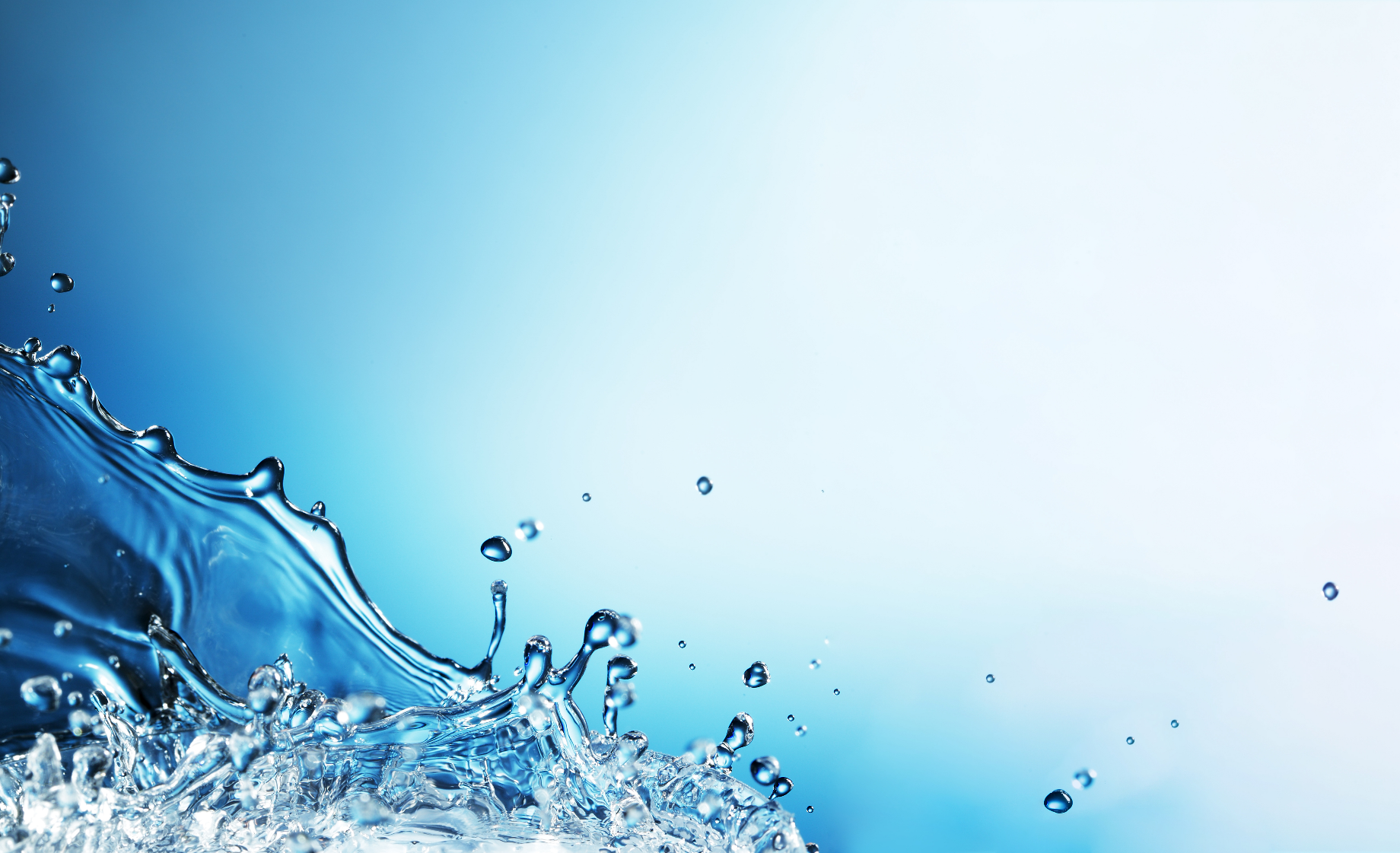 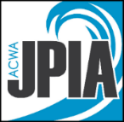 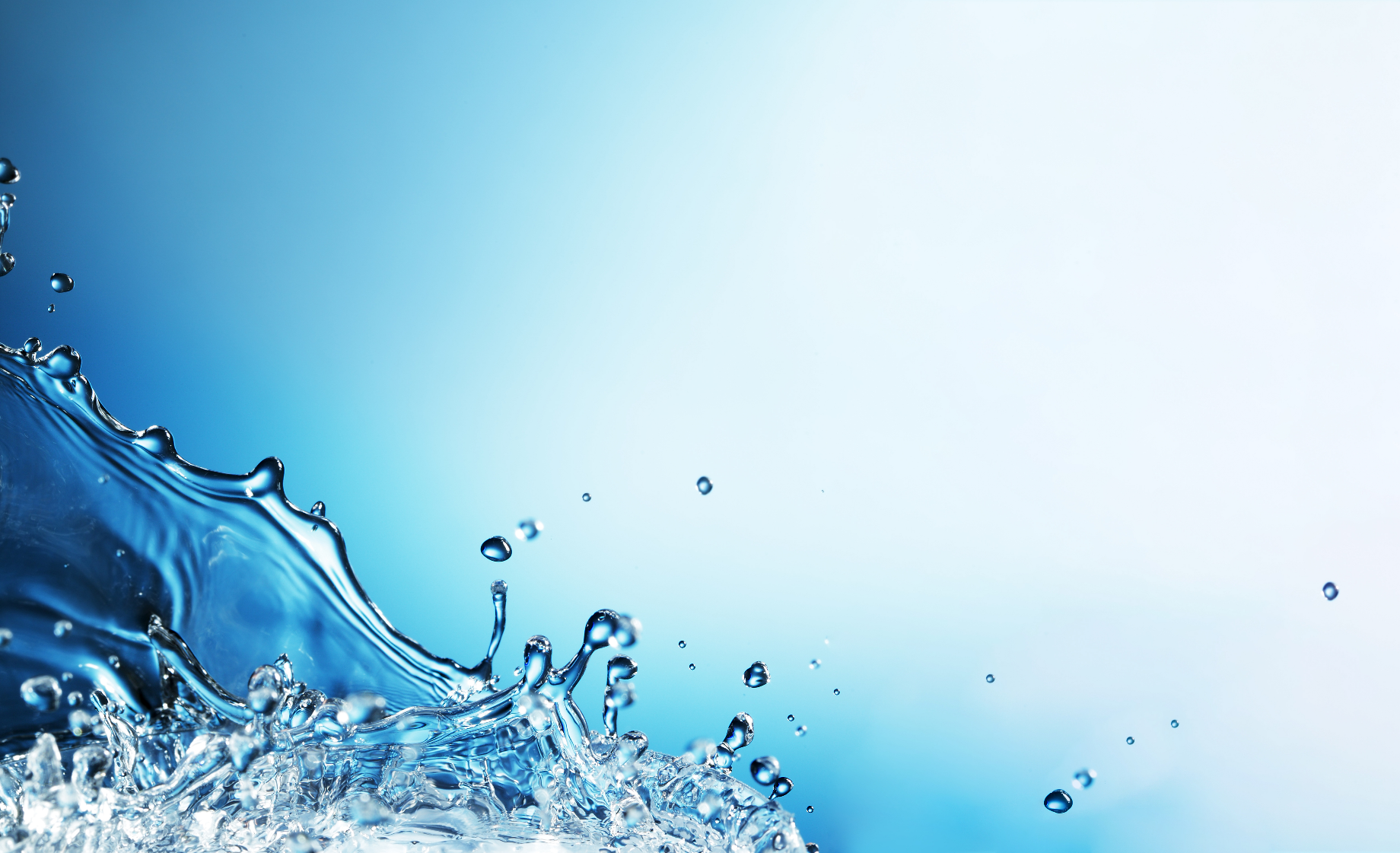 _____________________________________________________ (name of individual) has been trained in the employer’s procedures for working with Silica and has been authorized as a “competent person” by __________________________________________ (name of employer) Training RequirementsInitial training before assignment and authorizationRefresher training required annually  Additional refresher training based on performance, near-misses, or accidents Competent Person EvaluationThe assigned individual has knowledge, training, and authorization to ensure that work operations involving silica are completed according to Table 1 and/or the employer’s written alternative exposure control plan.Evaluation								Date Evaluated / Passed byUnderstands the health hazards associated with crystalline silica 		_____		_____Understands specific tasks that could result in worker exposure	 	_____		_____Understands / follows Table 1 safe work practices for silica operations	_____		_____Understands controls to be used (water/vacuum/rotation/respirators, etc.)	_____		_____Understands employer’s alternative written alternative exposure plan	 	_____		_____ Understands PPE and tools to be used for silica work tasks			_____		_____ Understands workers required to wear respirators must be trained,   medically evaluated, and fit tested by the employer prior to respirator use 	_____		_____Understands housekeeping requirements for silica work tasks			_____		_____As the silica work begins, the competent person will be responsible to inspect and supervise workers to confirm that specific job-site work activities are being performed, workers are following safe work practices to control silica dust and worker exposures.Review of supporting documents related to Competent Person authorization: (attach copies)______	Training, classes, and workshops attended______	Years of experience in supervisor or lead person: number of years / months _______________	Formal Education, Union Apprenticeship, Certifications, etc.______	On-the-Job Performance: (describe) ___________________________________I have been trained in and agree to follow my employer’s safe work practices and established control methods involving Silica work practices. I have been given the authority to take prompt corrective measures to eliminate existing and predictable hazards related to silica work practices and exposure including the authorization to stop work when required. Any questions I have will be immediately addressed to: (Manager, Safety, Human Resources) _________________________________________________________ (insert name / title).Signature of Individual assigned as a Silica Competent Person:_____________________________________Title _____________________ Date _________Evaluated and Authorized by:Signature ____________________________________________________ Date ___________Name ______________________________________ Title ____________________________Reference documents: Silica Table 1; Employer Silica Exposure Control Plans 